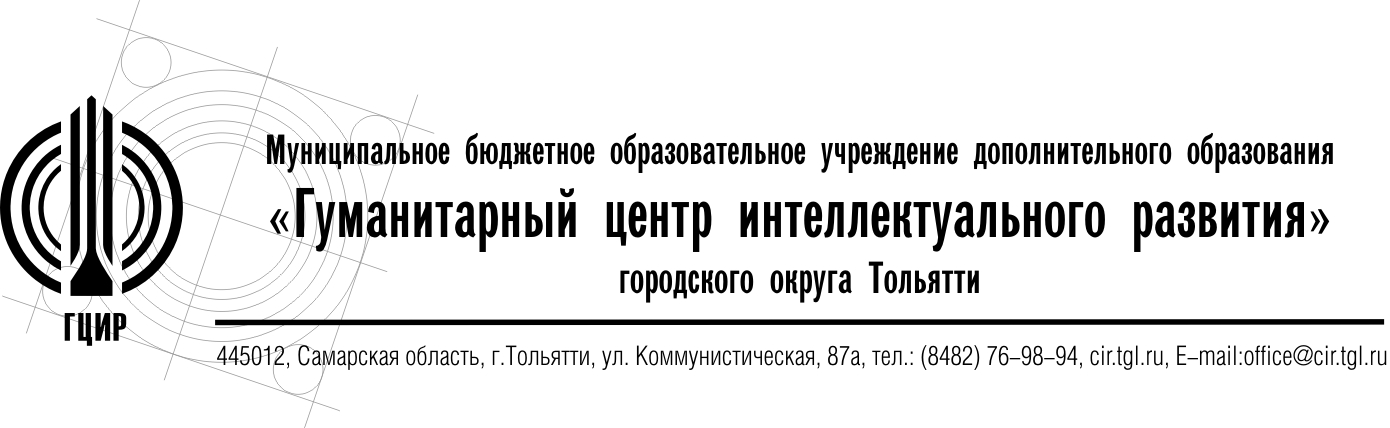 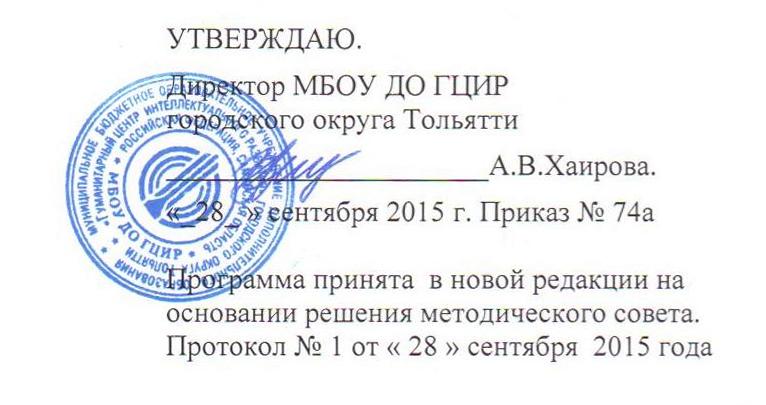 Дополнительная общеобразовательная программа  "ТВОРЧЕСКАЯ ФОТОМАСТЕРСКАЯ "ГОРИЗОНТ"Возраст детей –  11-20 летСрок реализации – 2 годаРазработчик:Сойкина Татьяна Сергеевна,педагог дополнительного образования Тольятти2015Паспорт образовательной программыОГЛАВЛЕНИЕПОЯСНИТЕЛЬНАЯ ЗАПИСКАНаправленность программыДополнительная общеобразовательная программа творческой фотомастерской «Горизонт» является частью образовательной программы МБОУ ДО «Гуманитарный центр интеллектуального развития» г.о. Тольятти и дает возможность каждому ребенку получать дополнительное образование исходя из его интересов, склонностей и способностей.По своему функциональному назначению программа творческой фотомастерской «Горизонт» является общеразвивающей. Содержание программы направлено на формирование и развитие творческих способностей детей и подростков 11-18 лет, на удовлетворение индивидуальных потребностей в интеллектуальном и художественно-эстетическом развитии, на социализацию и адаптацию к жизни в обществе. Направленность программы техническая, так как на занятиях дети знакомятся с различными видами профессиональной фототехники, обучаются графической обработке фотографий на компьютере. Занятия включают практическую работу в специально оборудованной фотостудии и выходы на пленэр. Актуальность программы, педагогическая целесообразностьотбора содержанияАктуальность данной программы состоит в том, что её реализация позволит приобщить детей и подростков к художественной фотографии во всех её аспектах, привить обучающимся художественный вкус, а это, в свою очередь, окажет благоприятное воздействие на формирование их нравственных качеств, развитие эстетических чувств, может облегчить их последующее самоопределение во взрослой жизни.Дополнительная общеобразовательная программа творческой фотомастерской «Горизонт» по своему содержанию содействует решению задач, сформулированных Федеральными государственными образовательными стандартами нового поколения (ФГОС основного и общего образования). Педагогическая целесообразность данной программы заключается в том, что она позволяет в условиях глубоких изменений социально-экономической среды, происходящих в российском обществе, где особую роль приобретает проблема адаптации детей и подростков к этим изменениям, подготовить их к дальнейшей самостоятельной творческой жизни. Новизна, отличительные особенности данной программы от уже существующих образовательных программДополнительная образовательная программа творческой фотомастерской «Горизонт» является авторской. Целью её создания является изменение содержания, организационно-педагогических основ и методов обучения, направленных на творческое развитие детей средствами фотоискусства и поддерживающих деятельностный подход в образовании. Идея разработки данной программы возникла из анализа существующих программ и методических пособий по фотоделу, из личного опыта педагога и анализа работы  детского коллектива.Методологической основой программы являются современные концепции в области Обучение школьников основам цифровой фотографии в данной программе является творчески-развивающим. Содержание программы составлено с учётом изменений и нововведений, произошедших за период массового внедрения цифровых технологий, и учитывает изменившуюся материальную базу фотографирования, что способствует профессиональному совершенствованию учащихся. Освоение и использование программы Photoshop расширяет спектр творческих возможностей детей и способствует формированию самостоятельности в выборе тех или иных техник.Особенностью программы «Горизонт» является включение в её содержание вариативного блока, включающего шесть модульных учебных курсов «Практическое фото», «Студийная фотосъемка», «Репортаж и жанровое фото», «Натюрморт», «Портрет», «Пейзаж». Назначение вариативного блока - развитие познавательных стратегий самообучения и опыта проектной деятельности в области фотодела. Его выбирают учащиеся, мотивированные в области изучения фотоискусства, проявляющие высокий уровень самостоятельности и творчества. Такое модульное построение программы дает возможность педагогу моделировать индивидуальный образовательный маршрут учащегося с учетом его склонностей, способностей, интересов и предпочтений. Также дети ознакомятся с основами коммерческой съемки, научатся определять себестоимость своих услуг, что позволит им стать конкурентно-способными на рынке труда. Цель и основные задачи образовательной программыЦель программы – создание условий для раскрытия личностного творческого потенциала учащихся и его развитие средствами фотоискусства.Основные задачи программы:Обучающие:Обучить теоретическим и практическим основам фотодела.Обеспечить владение приёмами работы с различными видами цифровых фотоаппаратов.Обучить работе с графическими редакторами по обработке фотоизображений.Содействовать приобретению опыта фотографирования в различных внешних условиях. Познакомить с методами анализа художественных фотографий.Развивающие:Развивать потребность в творчестве и познании окружающего мира.Развивать восприятие, внимание, воображение, интуитивное и логическое мышление.Сформировать навыки самостоятельной творческой работы в области фотодела.Воспитательные:Воспитать у детей настойчивость, целеустремлённость и ответственность за достижение высоких творческих результатов.Воспитывать в учащихся патриотизм через развитие чувственно-эмоционального отношения к объектам фотосъёмки – пейзажам родного края, людям нашего города.В процессе реализации программы решаются более узкие и конкретные  задачи, что отражено в программах инвариантного блока и вариативных модульных курсов.Организационно–педагогические основы обученияПедагогические принципы, лежащие в основе образовательной программыРеализация программы творческой фотомастерской «Горизонт» основывается на общедидактических принципах научности, преемственности, системности, связи теории с практикой, доступности, результативности. При разработке программы учитывались также принципы, особо актуальные для дополнительного образования.1) Принцип практической ориентации: отобрано содержание, направленное на решение практических технических, художественных и коммуникативных задач.2) Принцип эвристической среды означает, что в социальном окружении доминируют творческие начала при организации деятельности, при этом творчество рассматривается как универсальный критерий оценки личности и отношений в коллективе.3) Принцип проектности предполагает последовательную ориентацию всей деятельности педагога на подготовку и выведение ребенка в самостоятельное проектное действие, развертываемое в логике замысел – реализация – рефлексия.  В ходе проектирования перед человеком всегда стоит задача представить себе еще не существующее, но то, что он хочет, чтобы появилось в результате его активности. Если ему уже задано то, к чему он должен прийти, то для него нет проектирования. В логике действия данного принципа в программе предусматриваются индивидуальные и коллективные творческие проекты подростков.4) Принцип патриотической направленности предусматривает обеспечение субъективной значимости для детей идентификации себя с Россией, российской культурой, природой родного края. Реализация этого принципа предполагает использование эмоционально окрашенных представлений (образы политических, этнокультурных, эстетических явлений и предметов; собственных действий по отношению к Отечеству, стимулирование переживаний, которые ориентируют ребенка на действия, приносящие благо Отечеству).Основные характеристики программыУчаствовать в реализации данной образовательной программы могут дети с 11 до 18 лет (5-11 класс).  Принцип набора в объединение свободный. Программа не предъявляет требований к содержанию и объему стартовых знаний. Срок реализации программы 2 года. Количество учащихся в группах 10-12 человек. Это обусловлено, прежде всего, условиями техники безопасности при работе в студии, так как технологический процесс требует соблюдения правил и норм при использовании электрического, цифрового и светового оборудования. Кроме того, часть занятий предполагает индивидуальную работу ребенка на персональном компьютере, а санитарными нормами компьютерный класс ограничен 12 местами.Группы формируются с учетом возраста, интересов и потребностей детей, что выявляется в ходе проведения предварительного собеседования. Учащиеся 11-13 лет зачисляются в группы, занимающиеся по программе инвариантного блока «Азбука цифровой фотографии». Режим занятий таких групп: один раз в неделю по два часа.Учащиеся 14-18 лет, поступая в творческую фотомастерскую, кроме обязательного инвариантного блока, выбирают для изучения один или два вариативных модульных курса. Режим занятий для этой возрастной группы: два раза в неделю. Недельная нагрузка на ребенка составляет 3 часа, если выбран один модульный курс, или 4 часа, если выбрано два модульных курса.Учебные занятия могут проводиться со всем составом объединения (праздники в объединении), по группам и подгруппам (учебная, практическая и проектная работа), а также индивидуально (с наиболее способными детьми при подготовке к конкурсным мероприятиям или с детьми с особыми возможностями здоровья).Общий объём программы составляет 314 часов, в том числе: - инвариантный блок составляет 148 часов (72 часа первый год обучения, 76 часов второй год обучения); - вариативный блок составляет 166 часов (на первом году обучения один модульный курс 36 часов, три модульных курса по 18 часов; на втором году обучения два модульных курса по 38 часов).После выбора вариативных модульных курсов максимальная нагрузка на ребенка за два года обучения не должна превышать:- для учащихся 11-13 лет – 148 часов;- для учащихся 14-18 лет  - 296 часов.Продолжительность образовательного процесса: 36 учебных недель в первый год обучения (начало занятий с 15 сентября, завершение – 31 мая); 38 учебных недель во второй год обучения (начало занятий 1 сентября, завершение 31 мая). По завершению обучения по программе учащиеся могут продолжить свое дополнительное образование по программам «Школьная студия экранных искусств» или «Студия детского кино и телевидения «Зеркало», которые реализуются в МБОУ ДО ГЦИР.Отбор и структурирование содержания, направления и этапы образовательной программы, формы организации образовательного процессаПрограммное содержание, методы, формы, средства обучения отбирались с учетом выше обозначенных принципов и основных  направлений модернизации образования, в том числе:личностная ориентация содержания образования;деятельностный характер образования, направленность содержания образования на формирование общеучебных умений и навыков, обобщенных способов деятельности, на получение учащимися опыта этой деятельности;усиление воспитательного потенциала, способствующего утверждению ценностей гражданского общества и правового демократического государства, становлению личности ученика;формированию компетенций – готовность учащихся использовать усвоенные знания, умения и способы деятельности в реальной жизни для решения практических задач.Образовательный процесс в творческой фотомастерской «Горизонт» организуется следующим образом. Вся программа обучения делится на два блока: 1) инвариантный (обязательный) блок «Азбука цифровой фотографии» – два года обучения для всех возрастных групп; 2) вариативный блок по выбору (для возрастной группы 14-18 лет), состоящий из шести учебных модульных курсов «Практическое фото», «Натюрморт», «Портрет», «Пейзаж», «Репортаж и жанровое фото», «Студийная фотосъемка». Инвариантный блок «Азбука цифровой фотографии»Инвариантный блок реализуется в обязательном порядке для любой возрастной категории детей. Программа инвариантного блока построена в соответствии с принципом перспективных динамических связей и состоит из шести разделов: «Фотокамера», «Композиция», «Свет», «Фотографические виды и жанры», «Практика фотографа» и «Фотовыставка», которые являются сквозным для двух лет обучения.В первый год обучения дети получают необходимые теоретические знания в области фотодела, формируют основные навыки и теоретические знания в области обработки и печати фотографий, устройстве и принципах работы различных фотографических систем, знакомятся с различными жанрами фотографии и их композиционными основами.В течение второго года обучения дети совершенствуют свои знания в области композиции, изучают основы коммерческой фотографии, фотожурналистики, продолжают изучение графической обработки фотографии, создают портфолио; повышенное внимание уделяется самостоятельной проектной работе учащихся.Вариативный блокВариативный блок состоит из шести учебных модульных курсов. Изучение вариативного курса не является обязательным. Из вариативного блока учащийся может выбрать модульные курсы с суммарной нагрузкой не более 72 часов в первый год обучения и не более 76 часов – во второй. Учебный модульный курс «Практическое фото» реализуется на первом году обучения. Учебный модульный курс «Натюрморт» реализуется на первом году обучения. Учебный модульный курс «Портрет» реализуется на первом году обучения.Учебный модульный курс «Пейзаж» реализуется на первом году обучения.Учебный модульный курс «Репортаж и жанровое фото» реализуется на втором году обучения. Учебный модульный курс «Студийная съемка» реализуется на втором году обучения. Занятия по программе проходят в форме бесед, сообщений, практических занятий в специально оборудованной фотостудии, репортажной съёмки, выхода на пленэр. Теоретическое занятие сопровождается демонстрацией методического материала (фотографии, дидактический материал, литература, журналы, слайды, фототехника, фотоматериалы). Практические занятия включают в себя фотосъёмку, последующую обработку отснятого материала, обработку на компьютере, а также анализ и оценку детских фоторабот.Практическая работа может осуществляться по заданию администрации МБОУ ДО ГЦИР или в качестве творческих связей с другими объединениями Центра: съемка воспитательных мероприятий, помощь в оформлении портфолио учащихся, в оформлении конкурсных материалов, фотоматериалы для молодежной газеты «В Центре», помощь в проведении научно-исследовательских работ и т.п.Выставочная деятельность является важным итоговым этапом занятий. Выставки могут быть: постоянные - проводятся в помещении, где работают дети; однодневные - проводится в конце занятия с целью обсуждения его результатов; тематические - по итогам изучения разделов, выполнения проектов. Обязательно должны быть представлены все законченные работы, независимо от их успешности.персональные – выставки одаренных учащихся;итоговые – в конце учебного года проводится выставка практических работ учащихся «Наши горизонты». Данная программа предусматривает оказание помощи учащимся в подготовке портфолио, который может быть им полезен при последующем выборе профессии, связанной с применением искусства фотографии. В ходе обучения используются выезды на природу, участие в конкурсах, выставках.Изучение содержания инвариантных и вариативных учебных курсов осуществляется в разнообразных формах: коллективных (организация и проведение досуговых мероприятий, выезды на экскурсии, деловые игры по планированию деятельности, обсуждение итогов и др.), групповых (самостоятельная работа на практических занятиях, проектная и учебно-исследовательская деятельность),индивидуальных (творческая деятельность, подготовка к конкурсным мероприятиям).Сочетание коллективных и индивидуальных форм работы воспитывает у учащихся взаимное уважение, умение работать в группе, развивает способность к самостоятельному творческому поиску и ответственность за свою работу, от которой зависит общий результат.Воспитательная работа в коллективе, массовые мероприятияС целью обеспечения высокого качества образования, его доступности, открытости, привлекательности для учащихся, их родителей, эстетического воспитания и художественного становления личности в объединении создается комфортная развивающая среда, обеспечивающая возможность: выявления и развития одаренных детей в области фотоискусства; организации творческой деятельности учащихся путем проведения творческих мероприятий (выставок, конкурсов, фестивалей, мастер-классов, олимпиад, творческих вечеров и др.); организации посещений учащимися культурных мероприятий (выставочных залов, музеев, театров и др.); организации творческой и культурно-просветительской деятельности.В рамках объединения «Творческая фотомастерская «Горизонт» в целях сплочения детского коллектива целесообразным становится включение в образовательный процесс таких воспитательных мероприятий, какпосещение фотовыставок профессиональных мастеров и фотовыставок детского творчества;участие в благотворительных акциях; посещение мастер-классов профессиональных художников, специалистов по фотоделу;организация праздников в объединении («Огоньки», «Творческие встречи» и другие культурно -досуговые мероприятия);индивидуальная или групповая работа с обучающимися по подготовке к участию в городской научно-практической конференции школьников 4-9 классов «Первые шаги в науку» (написание учебно-исследовательской работы);проведение выставок (творческих отчетов) объединения и участие в городских фотовыставках детского творчества;организация выставки детских работ в учреждении; составление альбома и презентации лучших работ; участие в городских, областных конкурсах по фотоискусству; презентация детских работ; изготовление подарков для родителей, близких, друзей (дни рождения, юбилеи, праздники).Примерное содержание работы с родителямиОжидаемые результаты освоения программыТребования к уровню подготовки выпускников направлены на овладение учащимися знаниями и умениями, востребованными в повседневной жизни, значимыми для социальной адаптации к жизни в обществе.Каждый этап обучения подразумевает достижение ребёнком определённого уровня знаний, умений, навыков, освоение опыта творческой деятельности, а также развитие его личностных качеств.Овладение предметными знаниями и умениямиПо окончании первого года обучения по программе учащиеся будут знать:- устройство и основные характеристики различных типов фотоаппаратуры; - теоретические основы в области фотографии; - жанры фотографии;- основы смысловой, цветовой и тональной композиции;- технику безопасности при работе с фото-, и светооборудованием;учащиеся будут уметь:- правильно обращаться с фотоаппаратурой различных типов;- осуществлять технологический процесс в области фотографии (зарядка, проявка и печать фотографий);- проводить съёмку в различных жанрах и условиях;- работать с графическими редакторами.По окончании второго года обучения по программе учащиеся будут знать:- технику безопасности при работе;- основы фотокомпозиции, художественно-выразительные средства фотографии;- приёмы фотографирования в различных внешних условиях- методы анализа художественных фотографий;- основы коммерческой съемки;учащиеся будут уметь:- анализировать фотографии;- вести качественную фотосъёмку в различных жанрах фотографии;- применять приёмы фотосъёмки, наиболее адекватные конкретным её условиям.- владеть приёмами работы с различными видами цифровых фотоаппаратов.В процессе реализации инвариантного и вариативных модульных курсов, которые могут выбрать учащиеся 14-18 лет, ожидаются более конкретные результаты, что отражено в программах каждого из учебных курсов.	Освоение опыта самостоятельной творческой деятельностиПо окончании программы обучающийся должен в процессе фотографирования стремиться к достижению самостоятельного, творческого уровня;придумывать и изготавливать своими руками поделки, которые можно использовать в качестве подарка близким и в благотворительности;оказывать посильную помощь (например, в оформлении фотографиями, фотоколлажами класса, школы, своего жилища, оформлении семейных фотоальбомов); иметь навыки подготовки фоторабот к экспозиции.3. Творческая активность и творческие достиженияВ течение двух лет обучения по программе учащийся способен  и может:принять участие в формировании банка выставочных экземпляров и подарков  (не менее 2-х изделий в год);организовать персональную фотовыставку;принять участие в следующих мероприятиях турнирного характера:- городская научно-практическая конференция для учащихся 4-9 классов «Первые шаги в науку»;- городская фотовыставка «Капелька», посвященная защите водных ресурсов;- городской или областной фотоконкурс4. Личностные результатыВ процессе обучения по программе учащийся может воспитать в себе такие качества:по отношению к себе: трудолюбие, терпение, требовательность к себе (самоконтроль); осознанность нравственных правил и потребность их выполнять в соответствии с нравственным законом в душе;по отношению к людям: потребность и готовность проявлять сострадание, сорадование и взаимопомощь, долг и ответственность, инициативность, стремление воспринимать общие дела как свои собственныеПсихолого-педагогический мониторинг результатов образовательного процессаКонтроль процесса и результатов обучения обеспечивает оперативное управление учебным процессом и выполняет обучающую, воспитательную, проверочную и корректирующую функцию.Оперативный контроль осуществляется в процессе всего образовательного процесса для выявления затруднений, для оперативного изменения хода учебно-воспитательного процесса. При оценке текущей работы учитывается правильность выполнения приемов и способов работы, рациональность выполнения труда и рабочего места, экономное расходование материалов, соблюдение правил техники безопасности, аккуратность и своевременность выполнения работы, осуществление самоконтроля.Формы текущего и итогового контроля овладения программой ориентированы на создание обучающимися собственного творческого продукта или добровольное участие в коллективном или индивидуальном  проекте.Создание портфолио является эффективной формой оценивания и подведения итогов деятельности обучающихся. Портфолио – это сборник работ и результатов учащихся, которые демонстрирует его усилия, прогресс и достижения в области фототворчества. В портфолио ученика включаются фотоработы, материалы самоанализа. В разделе «Мои достижения» дети учатся самостоятельно оценивать свои действия по различным показателям: чувства, которые вызывает работа, количество изделий, новые идеи (творчество), аккуратность, способ действия, сложность, композиция. Занимаясь самоанализом, дети глубже осознают процесс учения.Система оценки теоретических знаний и практических умений, предусмотренных программой:Система оценки освоения самостоятельной творческой деятельностиСистема оценки воспитанности учащихсяДиагностика личностных изменений воспитанников проводится педагогами совместно с психологом Центра. Результаты исследований фиксируются в заключении психолога, с которым обязательно знакомится педагог.Способы систематизации диагностических материаловДиагностика усвоения содержания программы проводится педагогом в течение всего учебного года, и результаты ее заносятся в журнал критериальных оценок.Данные о результатах обучения фиксируются учащимися в листе результатов обучения, помещаются в портфолио и анализируются на итоговом занятии. В конце учебного года педагог обобщает результаты всех диагностических процедур и определяет уровень результатов образовательной деятельности каждого учащегося – интегрированный показатель, в котором отображена концентрация достижений всех этапов и составляющих учебно-воспитательного процесса. Возможные уровни освоения ребенком образовательных результатов по программе -  низкий  (Н), средний (С), высокий (В). Этот показатель фиксируется педагогом в учебном журнале.Подведение итогов реализации программыПодведение итогов реализации программы творческой фотомастерской «Горизонты» осуществляется в форме презентации творческих достижений учащегося. Данная презентация проводится в разных формах:отчетная выставка фоторабот учащихся «Наши горизонты». На это итоговое мероприятие приглашаются родители;презентация портфолио обучающегося;размещение лучших работ на официальном сайте ГЦИР;участие в итоговом празднике окончания учебного года МБОУ ДО ГЦИР «Фестиваль интеллекта и творчества «Мы в Центре».УЧЕБНЫЙ ПЛАН ПРОГРАММЫСОДЕРЖАНИЕ ПРОГРАММЫИнвариантный блок «Азбука цифровой фотографии»Инвариантный базовый блок «Азбука цифровой фотографии» реализуется в обязательном порядке для любой возрастной категории детей.  ЗАЧЕМ ОН НУЖЕН – 3-4 предложенияЗадачи:1)2)3)Ожидаемые результатыПо завершению первого года обучения учащиеся будут знать:учащиеся будут уметь:По завершению второго года обучения учащиеся будут знать:учащиеся будут уметь:Программа инвариантного блока построена в соответствии с принципом перспективных динамических связей и состоит из 6-ти разделов, которые являются сквозными для двух лет обучения.Учебно-тематический план инвариантного блокаПЕРВЫЙ ГОД ОБУЧЕНИЯРаздел 1. ФотокамераТема 1.1. Вводные занятия.Теория. О задачах программы на первый год обучения. Фотография (светопись) – что это такое. Фотография в нашей жизни. Кто такой фотограф. Зачем фотографу портфолио. Фризлайт. Портфолио учащегося.Практика. Знакомство с учебной группой. Беседа о планах на год. Инструктаж о правилах поведения на занятиях и соблюдении правил безопасности. Рассматривание фотоальбомов и портфолио профессиональных фотографов. Рассматривание фоторабот учащихся прошлых лет. Практическое занятие по рисованию светом. Консультация «Как оформить портфолио».Домашнее задание: на следующее занятие принести свою лучшую фотографию. Входная диагностика: Анкета-тест «Что я знаю о фотографии».Тема 1.2. Появление фотографии. Первые фотоаппараты.Теория. Информация по истории развития фотографии. Камера-обскура как прототип фотоаппарата. Основные материалы и процессы. Первые фотоаппараты и их применение. Цианотипия как один из первых позитивных процессов. Практика. Беседа об истории фотографии. Поиск, сбор, систематизация информации и  создание фотокаталога, стенгазеты, компьютерной презентации или альбома печатных изображений (на выбор) по теме «История фотографии». Презентация творческих продуктов.Тема 1.3. "Цифра" и пленка: сравнение и выявление принципиальных отличий.Теория. Информация о разновидностях плёнки, её проявления. Формат пленочных фотографий. Разрешение плёнки и матрицы. Оперативность при съёмке и просмотре отснятого материала. Хранение и поиск фотографических архивов нужных документов. Достоинства цифровой фотографии.Практика. Практическое занятие.Тема 1.4. Современная фотокамера.Теория. Классификация современных фотокамер (полнокадровые, кроп-камеры).  Принцип работы матрицы. Различия между RGB и CMYK. Фотоаппараты: шкальные, дальномерные, зеркальные. Устройство современной фотокамеры. Особенности устройства. Правила работы с различными типами фотоаппаратов. Эксплуатация, хранение и уход за камерой в различные времена года и погодные условия (виды кофры, защитных линз).Практика. Практическое занятие «». Практическое задание «Проверка на битые пиксели на матрице».Тема 1.5. Экспопара.Теория. Понятия: "экспозиция", "экспопара", "выдержка", "диафрагма"," ISO", "экспоступень", в чем они измеряются и как правильно их вычислять. Как данные параметры влияют на полученный результат. Приоритет диафрагмы или выдержки, измерение.Практика. Проведение фотосъёмки с использованием разных диафрагм и режимов выдержки.  Просмотр и анализ отснятых материалов. Раздел 2. КомпозицияТема 2.1. Физиология восприятия изображения.Теория. Отличия восприятия изображения человеком и фотоаппаратом. Изобразительные средства фотографии. Изобразительные центры внимания. Физический, смысловой и изобразительный центр в кадре. Правило считывания изображения (слева направо, сверху вниз). Практика. Проведение фотосъёмки различных объектов. Сопоставление сходства и различий в их визуальном восприятии глазом и посредством фотографического изображения.Тема 2.2. Правила и законы композиции в фотографии. Теория. Основные композиционные построения фотографического снимка. Основные технические приёмы. Единство приёмов образного решения сюжета. Акцентирование композиционных элементов. Целостность изображения. Неделимость композиции. Согласованность всех элементов композиции. Фотографии известных мастеров художественной фотографии.Практика. Отработка полученной информации. Тема 2.3. Правила заполненности кадра.Теория. Заполненность площади кадра. Основные правила заполненности кадра. Свободное пространство. Правило размещения элементов снимка. Правило одной трети.Практика. Отработка полученной информации.Тема 2.4. Правила равновесия и симметрии.Теория.  Симметрия и асимметрия.  Правило равновесия или симметрии. Вопросы симметрии в чёрно-белой фотографии и цветной. Изучение с помощью иллюстративного материала (книги, слайды, фотографии). Ритм как законченное чередование больших и малых форм, линий, цветовых и тоновых пятен.Практика. Отработка полученной информацииТема 2.5. Ракурс.Теория. Ракурс. Виды точек съёмки. Характеристика каждого вида съёмки. Линейная, тональная и воздушная перспективы. Глубина пространства. Передача ощущения «трёхмерности» изображения.Практика.  Отработка полученной информацииТема 2.6. Формат изображения и кадрирования.Формат изображения и кадрирование. Выбор границ кадра при съёмке. Окончательный выбор формата при печати снимка или при обработке в компьютере.Кадрирование как фактор, влияющий на построение изображения. Влияние угла зрения, точки съёмки и угла наклона фотоаппарата.Практика. Практические занятия «Выбор границ кадра при съёмке», «Выбор формата при печати снимка или при обработке в компьютере», «Выбор угла зрения, точки съёмки и угла наклона фотоаппарата».Тема 2.7. Цветовое решение фотографии.Теория. Психология восприятия света. Тёплые и холодные цвета, контрастные цвета, сочетания цветов, тёмные и светлые тона. Черно-белая и цветная фотография. Чувствительность глаза и плёнки к различным цветам. Цветовая чувствительность плёнки. Светофильтры и их применение. Практика. Упражнения на цветоощущение: 1) игра с заранее заготовленными цветными карточками, которые различным образом комбинируются между собой; 2) анализ цветовой гаммы одежды и окружающих предметов; 3) сравнение черно-белых и цветных фотографий; 4) поиск цветовых ощущений в фотографиях известных художников с последующей фиксацией этих ощущений; 5) опытно-экспериментальная работа по применению светофильтров. Раздел 3. СветТема 3.1. Строение лампы, влияние ее излучения на человека.Теория. Виды ламп: галогенные, лампы накаливания, люминесцентные лампы, энергосберегающие и т. д.  В чем их отличия (цвет, строение, потоки света) и как они влияют на человека. Практика. Упражнение на различение видов ламп. Практическая работа «».Тема 3.2. Освещение при съемке. Теория. Импульсный и постоянный свет (искусственное и естественное). Световые приборы, используемые при съёмке в студии. Правила работы с приборами. Виды освещений, характер освещённости. Характер светового рисунка. Влияние освещения на настроение снимка. Практика. Практическая работа «Определение характера освещения при съёмке и настроения снимка с помощью анализа предложенных для этого фотографий», «Определение характера светового рисунка». Тема 3.3. Настройка баланса белого.Теория. Изучение гистограммы. Для чего он?? нужен и как правильно настраивать. Практика. Практическая работа «Настройка баланса белогоРаздел 4. Фотографические виды и жанрыТема 4.1. Научная фотография.Теория. Научная фотография в современной жизни. Как были получены снимки обратной стороны Луны. Как зафиксировать сложный физический или химический процесс.  Практика.  Коллоквиум «Фотография на службе науки». Групповой мини-проект «Фотография для юных исследователей природы».Тема 4.2. Художественная фотография.Теория. Художественная фотография как вид современного искусства. Знаменитые художники-фотографы Дмитрий Николаевич Бальтерманц, Евгений Павлович Кассеин. Жанры художественной фотографии: портрет, пейзаж, архитектура, натюрморт, макро, репортаж, предментка, фризлайт, ночная съемка, подводная съемка, ню, фешн-съемка.  Практика. Рассматривание и анализ художественных фотографий Д.Н.Бальтерманца («Чайковский». Германия, 1945.), Е.П.Кассеина («Славянка», 1960-ые годы). Практическая работа «». Викторина «Определи жанр по фотографии».Тема 4.3. Фризлайт как жанр фотоискусства.Теория. Фризлайт как жанр художественной фотографии.Практика. Практическое занятие по рисованию светомРаздел 5. Практика фотографаТема 5.1. Репортажная фотосъемка.Теория. Работа фотографа в газете, журнале. Принципы репортажной съемки. Особенности фотосъемки торжественных, спортивных мероприятий. Практика. Практическая работа «».Тема 5.2. Мастерская юного фотографа.Практика. Практическая работа по заданию администрации МБОУ ДО ГЦИР: выезд на мероприятие, организация фотосъемки, обработка материалов на компьютере, отбор фоторабот, размещение готовых работ на официальном сайте ГЦИР. Подготовка фоторабот для участия в конкурсах.Раздел 6. ФотовыставкаТема 6.1. Итоговая фотовыставка «Наши горизонты».Теория. Способы оформления выставочных образцов. Практика. Организация итоговой выставки достижений обучающихся «Наши горизонты». Разработка тематики и концепции экспозиции. Отбор работ для участия в выставке по известным детям критериям. Дооформление выставочных образцов. Установка и монтаж экспозиции. Приглашение гостей (администрация ГЦИР, профессиональные  фотохудожники, дети других объединений). Презентация фотовыставки.Тема 6.2.  Итоговые занятия.Теория. Возможности дальнейшего изучения программы.Практика. Размещение лучших работ на сайте МБОУ ДО ГЦИР. Дооформление портфолио. Индивидуальный самоанализ портфолио по предложенным педагогом критериям. Презентация портфолио.Участие в итоговом мероприятии МБОУ ДО ГЦИР Фестивале интеллекта и творчества «Мы в Центре».Коллективное обсуждение результатов учебного года.Индивидуальные задания на лето: творческая работа.Итоговая диагностика. Тестирование «Какой я фотограф». Анализ портфолио учащихся. ВТОРОЙ ГОД ОБУЧЕНИЯРаздел 1. ФотокамераТема 1.1. Вводные занятия.Теория. О задачах программы на второй год обучения. Фотография – синтез техники и искусства.Практика. Инструктаж о правилах поведения на занятиях и соблюдении правил безопасности. Дискуссия «Фотография – ремесло или искусство». Практическое занятие «Анализ работ отснятых летом». Посещение фотовыставки профессиональных мастеров.Входная диагностика: тест с практическими заданиями «Что я знаю о фотографии».Тема 1.2. Основные характеристики и свойства оптики.Теория.  Оптика и оптические аксессуары. Основные характеристики и свойства оптики. Объектив, виды объективов и их характеристики, функции. Классификация объективов: фишай, сверхширокоугольные, широкоугольные, портретные, телеобъективы, зумы, фикс. Определения: "фокусного расстояния", "светосилы объектива". На что влияют эти значения: ГРИП, задний фон. Понятие "Боке". Диафрагма. Глубина резкости. Фокусировка. Зависимость характера изображения и восприятия перспективы от фокусного расстояния. Оптические фильтры и  насадки.Практика. Упражнения на изучение и различение различных объективов и насадок к ним. Учебная съёмка: наводка на резкость, установка диафрагмы, определение выдержки и ISO. Применение различных объективов при съёмке. Практическая работа: изменение характера рисунка с помощью оптических насадок, например, создание эффекта тумана или воздушной дымки. Просмотр и обсуждение отснятых кадров.Тема 1.3. Режимы и возможности фотокамер.Теория. Знакомство с режимами на фотоаппарате Canon и Nikon. Выявления различий и приоритетного режима. Какие бывают режимы и как работать в мануале. Практика. Съёмка цифровыми фотоаппаратами в различных режимах, просмотр отснятого материала на компьютере.Тема 1.4. Экспонометрический режим фотосъемки. Теория. Понятия "экспонометр". Как замерять падающий свет и отраженный. Как определять правильную экспозицию и где она отображается в фотоаппарате. Площадь экспозамера. Практика. Проведение фотосъёмки в разных сочетаниях света и тени. Сравнение полученных снимков.Тема 1.5. Выдержка.Теория. Выдержка. Влияние выдержки при съёмке в различных световых условиях. Принципиальное устройство затворов.Практика. Практические занятия «Изучение влияния выдержки при съёмке в различных световых условиях».Раздел 2. КомпозицияТема 2.1. Закон единства формы и содержания при фотосъёмке.Теория. Сюжетно-важный центр чего? . Изобразительные центры внимания. Физический, смысловой и изобразительный центр. Способы акцентирования внимание на объекте. Закон единства формы и содержания при фотосъёмке. Форма как строгая организация взаимодействия поверхностей, линий, света и теней.Практика. Практические занятия «Способы акцентирования внимание на объекте». Съёмка в студии и вне студии. Анализ отснятого материала.Тема 2.2. Способы передачи движения в кадре. Теория. Динамика. Способы передачи движения в кадре. Съёмка с проводкой. Диагональное построение кадра.Практика. Практические занятия «Динамика с помощью выдержки (по задней и передней шторке)», «Съёмка с проводкой», «Диагональное построение кадра». Анализ отснятого материала.Тема 2.3. Формат изображения. Теория. Формат изображения: горизонтальный, вертикальный, квадрат.Практика. Практические занятия «Выбор форматов изображения». Анализ отснятого материала.Тема 2.4. ГРИП.  Теория. Глубина резкости. Назначение объектива. Роль диафрагмы при съёмке. Приоритет диафрагмы. Практика. Практические занятия «». Съёмка в студии и вне студии. Анализ отснятого Раздел 3. СветТема 3.1 Съемка с импульсным светом. Теория. Какие бывают вспышки, в чем их различие. Понятие Х-синхронизации. Практика. Практические занятия «Съемка с разными видами вспышек». Съёмка в студии и вне студии. Анализ отснятого материала.Тема 3.2. Виды освещения.Теория. Виды освещения. Фронтальное, боковое, верхнее боковое, верхнее, фоновое, моделирующее и контровое освещение. Способы создания различных видов освещения.Практика. Практическая работа «Установка светового оборудования для разных видов съемок».Тема 3.3. Студийный свет.Теория. Разновидности профессионального студийного света. Техника безопасности. Основные световые схемы.Практика. Практическая работа «Основные световые схемы». Творческое задание «». Просмотр и анализ отснятого материала.Раздел 4. Фотографические виды и жанрыТема 4.1. Хроникально-документальная фотография.Теория. Фотография в общественной жизни. Хроникально-документальные снимки в газетах и журналах. Можно ли применять к ним критерии художественной фотографии.Практика. Рассматривание и анализ хроникально-документальных фотографий. Тематическая экскурсия по Тольяттинскому краеведческому музею «Роль документальной фотографии в сохранении истории города». Индивидуальный мини-проект «История моей семьи в документальных фотографиях».Тема 4.2. Натюрморт, пейзаж, портрет в живописи и фотографии.Теория. Средства создания образа в живописи и фотографии.   Практика. Творческий групповой проект «Натюрморт, пейзаж, портрет в живописи и фотографии».Раздел 5. Практика фотографаТема 5.1. Коммерческая съемка.Теория. Жанры коммерческой съёмки:   Правильный расчет себестоимости услуг. Маркетинг.Практика. Практическая работа «Расчет себестоимости услуг».Тема 5.2 Профессиональная подготовка фотографа.Теория. Авторское право. Выбор учебного заведения для получения специальности. Фотографические агентства. Формирование творческого портфолио. Практика. Практическая работа «Формирование творческого портфолио». Обсуждение возможных вариантов получения специального образования в области фотографии и работы с фотографическими агентствами. Деловая игра, где дети поочередно выполняют роль заказчика и исполнителя. Практика работы с фотографическими агентствами.Тема 5.3. Мастерская юного фотографа.Практика. Практическая работа по заданию администрации МБОУ ДО ГЦИР: выезд на мероприятие, организация фотосъемки, обработка материалов на компьютере, отбор фоторабот, размещение готовых работ на официальном сайте ГЦИР. Подготовка фоторабот для участия в конкурсах.Раздел 6. ФотовыставкаТема 6.1. Итоговая фотовыставка «Наши горизонты».Теория. Понятия «концепция», «стиль». Основные принципы построения экспозиции. Правила создания тематических экспозиций.Практика. Групповой проект «Фотовыставка «Наши горизонты»: творческая группа «Художественный совет»: разработка концепции выставки, концепции отдельных экспозиций, отбор работ для участия в выставке.творческая группа «Дизайнеры»: разработка стилистического решения  экспозиций. Изготовление экспозиции выставки. Разработка дизайна и изготовление афиши.творческая группа «Экскурсоводы»: создание каталога выставки, текстов экскурсий по отдельным экспозициям выставки. Репетиции экскурсии. Проведение экскурсий.творческая группа «Связи с общественностью»: составление сценария презентации выставки, приглашение гостей (администрация ГЦИР, профессиональные  фотохудожники, социальные партнеры, учащиеся и педагоги других объединений), проведение презентации фотовыставки.Тема 6.2.  Итоговые занятия.Теория. Возможности дальнейшего изучения программы.Практика. Размещение лучших работ на сайте МБОУ ДО ГЦИР. Дооформление портфолио. Индивидуальный самоанализ портфолио по предложенным педагогом критериям. Презентация портфолио. Участие в итоговом мероприятии МБОУ ДО ГЦИР Фестивале интеллекта и творчества «Мы в Центре». Коллективное обсуждение результатов учебного года. Индивидуальные задания на лето: творческая работа.Итоговая диагностика. Тестирование «Какой я фотограф». Анализ портфолио учащихся. ВАРИАТИВНЫЙ БЛОК1. Вариативный модульный учебный курс«Практическое фото»Учебный модульный курс «Практическое фото» является частью программы творческой фотомастерской «Горизонт», входит в вариативный блок и реализуется на первом году обучения для возрастной группы 14-18 лет.Учебно-тематический план модульного учебного курсаСодержание модульного учебного курсаТема 1. Вводное занятие.Теория. О задачах модульного курса «Практическое фото». Возможности современного компьютера для работы с изображениями. Практика. Инструктаж о правилах поведения на занятиях и соблюдении правил безопасности. Входная диагностика.  Диагностическое упражнение «С компьютером по жизни»Тема 2. Графические редакторы. Знакомство с программой Photoshop и Lightroom.Теория. Графические редакторы. Знакомство с программой Photoshop и Lightroom. Инструменты Photoshop. Свойства инструмента "Восстанавливающая кисть".Практика. Практическая работа «Знакомство с панелью инструментов», «». Тема 3. Выделение в программе Photoshop. Создание слоев. Фильтры Photoshop.Теория. Выделение в программе Photoshop. Создание слоев. Фильтры Photoshop.Практика. Практическая работа «». Тема 4. Цвет в Photoshop . RGB и CMYK.Теория.  RGB и CMYK. Отличия цветопередачи на экране и бумаге. Цветокоррекция по числам.  Маска в Photoshop. Практика. Практическая работа «Тоновая коррекция», «». Тема 5. Глубокая обработка.Теория. Способы обработки кожи, глаз, губ, зубов, пластика.Практика. Практическая работа «». Тема 6. Цветокоррекция по числам.Теория. Цветокоррекция по числам. Практика. Практическая работа «». Тема 7. Печать фотоизображений. Сканирование и печать.Теория. Печать фотоизображений. Сканирование и печать.Практика. Практическая работа «». Подготовка фоторабот для участия в муниципальных и областных конкурсах.Тема 8. Итоговые занятия.Теория. Практика. Подведение итогов: фотовыставка.Итоговая диагностика. 2. Вариативный модульный учебный курс «Натюрморт»Учебный модульный курс «Натюрморт» является частью программы творческой фотомастерской «Горизонт», входит в вариативный блок и реализуется на первом году обучения для возрастной группы 14-18 лет.Учебно-тематический план модульного учебного курсаСодержание модульного учебного курсаТема 1. Вводное занятие.Теория. О задачах модульного курса «Натюрморт». Натюрморт как художественный жанр фотоискусства. Практика. Инструктаж о правилах поведения на занятиях и соблюдении правил безопасности. Практическая работа «Натюрморт в живописи и фотографии»: рассматривание и сравнение живописных работ и фотографий. Входная диагностика.  Тест «Натюрморт. Особенности жанра».Тема 2. Композиция в натюрморте.Теория.  Передача формы и фактуры. Содержание снимка, расположение предметов в кадре. Законы построения натюрморта.Практика. Практическая работа «Подбор предметов для съёмки натюрморта», «Композиционное построение для съёмки». Индивидуальное составление композиции каждым учащимся.Тема 3. Освещение для натюрморта.Теория. Художественные задачи освещения. Тональность, светотеневой рисунок изображения и его композиционное равновесие. Месторасположение. Практика. Практическая работа «Проведение фотосъёмки натюрморта при различных вариантах его освещения». Просмотр и анализ отснятого материала.Тема 4. Предметная съемка.Теория. Особенности предметной съемки. Практика. Практическая работа «». Разбор практического задания Тема 7. Итоговые занятия.Теория. Практика. Подведение итогов: фотовыставка.Итоговая диагностика. 3. Вариативный модульный учебный курс «Портрет»Учебный модульный курс «Портрет» является частью программы творческой фотомастерской «Горизонт», входит в вариативный блок и реализуется на первом году обучения для возрастной группы 14-18 лет.Учебно-тематический план модульного учебного курсаСодержание модульного учебного курсаТема 1. Вводное занятие.Теория. О задачах модульного курса «Портрет». Портрет как художественный жанр фотоискусства. Практика. Инструктаж о правилах поведения на занятиях и соблюдении правил безопасности. Практическая работа «Портрет в живописи и фотографии»: рассматривание и сравнение живописных работ и фотографий. Входная диагностика.  Тест «Портрет. Особенности жанра».Тема 2. Композиция в портрете.Теория. Портрет: студийный, репортажный, официальный, групповой. Технические правила и приёмы, присущие портретной съёмке. Выбор композиционного построения портрета (во весь рост, поколенный, поясной, погрудный, головной, крупный, сверхкрупный). Положение головы (в фас, в три четверти, в профиль). Практика. Практическая работа «Отработка композиционного построения портрета на основе снимков друг друга».Тема 3. Ракурсы.Теория. Прием съёмки с близких к объекту верхних и нижних точек. Выбор технических средств для съёмки портрета. Безопасное расстояние до объекта съёмки – гарантия исключения искажений в портрете. Практика. Практическая работа «Съёмка с использованием различных точек съёмки». Просмотр и анализ отснятого материала.Тема 4. Работа с моделью.Теория. Изучение лица человека с учётом его характерных черт. Выбор позы. Возраст, характер человека. Пожелание модели. Выбор технических средств и освещения. Основные правила создания художественного портрета. Выбор технических средств. Подготовка человека к съёмке (знакомство, проведение собеседования с целью получения доверительного отношения друг к другу, изучение внешнего и внутреннего состояния портретируемого). Роль макияжа в портретной съёмке.Практика. Практическая работа «Проведение портретной съёмки в студии». Просмотр и анализ отснятого материала.Тема 5. Съёмка животных.Теория. Особенности съёмки животных (в домашних условиях, на пленэре и т.д.). Выбор аппаратуры. Изучение поведения животных.Практика. Практическая работа «Съёмка животных в домашних условиях, на улице, зоопарке». Просмотр и анализ отснятого материала.Тема 6. Итоговые занятия.Теория. Практика. Практическая работа «». Подведение итогов: фотовыставка.Итоговая диагностика.    4. Вариативный модульный учебный курс«Пейзаж»Учебный модульный курс «Пейзаж» является частью программы творческой фотомастерской «Горизонт», входит в вариативный блок и реализуется на первом году обучения для возрастной группы 14-18 лет.Учебно-тематический план модульного учебного курсаСодержание модульного учебного курсаТема 1. Вводное занятие.Теория. О задачах модульного курса «Пейзаж». Натюрморт как художественный жанр фотоискусства. Практика. Инструктаж о правилах поведения на занятиях и соблюдении правил безопасности. Практическая работа «Пейзаж в живописи и фотографии»: рассматривание и сравнение живописных работ и фотографий. Входная диагностика.  Тест «Пейзаж. Особенности жанра».Тема 2. Композиция в пейзаже.Теория. Как правильно снимать воду. Почему нужен большая ГРИП. Образ пейзажа. Летний пейзаж, зимний пейзаж, городской пейзаж, архитектура. Особенности съёмки каждого жанра. Выбор аппаратуры, изучение объекта съёмки, условия съёмки. Выделение в снимке главного, акцентирование на нём внимания зрителя. Практика. Практическая работа «».Тема 3. Фактор освещения.Теория. Понятие "цветовой диапазон". Правило 7:1. Роль освещения в процессе съёмки. Характер освещения. Распределение света и тени на объекте съёмки. Тональное решение при съёмке. Роль положения солнца в процессе съёмки. Изучение объекта съёмки в различных световых условиях. Практика. Практическая работа «». Съемка вне центра. Анализ результатов работы.Тема 4. Городской пейзаж. Архитектура.Теория. Особенности съёмки городского пейзажа. Выбор места, аппаратуры, изучение объекта съёмки. Композиционное построение кадра.Особенности съёмки архитектуры. Выбор места, аппаратуры, изучение объекта съёмки. Композиционное построение кадра. Использование света при съёмке. Практика. Практическая работа «Съёмка городского пейзажа, архитектурных памятников и современной архитектуры». Обработка материала, анализ.Тема 5. Ракурс, перспектива, фрагмент.Теория. Основные понятия и значения ракурса, перспективы и фрагмента при съёмке пейзажа. Использование этих данных при практической съёмке. Практика. Практическая работа «Изучение и анализ работ мастеров живописи». Анализ отснятого материала.Тема 6. Панорамные снимки.Теория. Как делать панорамные снимки, дальнейшая обработка. Основные ошибки в чем?.Практика. Практическая работа «».Тема 7. Итоговые занятия.Теория. Практика. Практическая работа «». Подведение итогов: фотовыставка.Итоговая диагностика.   5. Вариативный модульный учебный курс«Репортаж и жанровое фото»Учебный модульный курс «Репортаж и жанровое фото» является частью программы творческой фотомастерской «Горизонт», входит в вариативный блок и реализуется на втором году обучения для возрастной группы 14-18 лет.Учебно-тематический план модульного учебного курсаСодержание модульного учебного курсаТема 1. Вводное занятие.Теория. О задачах модульного курса «Репортаж и жанровое фото». Особенности жанровой и репортажной съемки. Где и как они применяются.Практика. Инструктаж о правилах поведения на занятиях и соблюдении правил безопасности. Практическая работа «Репортаж и жанровое фото: сходство и отличия» (рассматривание  и сравнение фотографий профессионалов). Входная диагностика.  Тест «».Тема 2. Основные правила репортажной съёмки.Теория. Изучение обстановки. Выбор аппаратуры и съёмочного материала. Серия, очерк, портрет. Основные требования к съёмке с учётом использования штативов, моноподов и т.д. Характеристики штативов, моноподов.Практика.  Практическая работа «». Съёмка различных мероприятий в Центре и вне территории .  Анализ.Тема 3. Съёмка торжественных мероприятий.Теория. Изучение объекта съёмки. Выбор аппаратуры, съёмочного материала. Основные правила съёмки мероприятий. Внеклассная съёмка (дом, школа, город и т.д.).Практика.  Практическая работа «». Съёмка детьми мероприятий, проводимых центром в формате фотоотчета. Анализ полученных результатов съёмки торжественных мероприятий.Тема 5. Съёмка спортивных мероприятий.Теория. Особенности съёмки спорта. Изучение объектов съёмки. Выбор вида спорта, изучение наиболее динамичных мест. Выбор фотоаппаратуры. Практика.  Практическая работа «». Съёмка в спортзале школы, на стадионах. Анализ проведённых съёмокТема 6. Приёмы скрытой съёмки.Теория. Характеристика скрытой съёмки. Выбор фотоаппаратуры и объектов съёмки. Основные приёмы ведения скрытой съёмки. Практика.  Практическая работа «Отработка приёмов скрытой съёмки».Тема 7. Итоговые занятия.Теория. Практика.  Практическая работа «». Подведение итогов: фотовыставка.Итоговая диагностика.    6. Вариативный модульный учебный курс«Студийная фотосъемка»Учебный модульный курс «Студийная фотосъемка» является частью программы творческой фотомастерской «Горизонт», входит в вариативный блок и реализуется на втором году обучения для возрастной группы 14-18 лет.Учебно-тематический план модульного учебного курсаСодержание модульного учебного курсаТема 1. Вводное занятие.Теория. О задачах модульного курса «Студийная съемка». Особенности студийной съемки. Где и как она применяется. Техника безопасности при работе в студии, со студийным оборудованием. Правила пользования оборудованием.Практика. Инструктаж о правилах поведения на занятиях и соблюдении правил безопасности. Практическая работа «». Входная диагностика.  Тест «».Тема 2. Студийное оборудование. Теория. Типы источников чего?, синхронизация, экспонометрия в студии, флеш-метр, гистограмма яркости. Разновидности студийного оборудования, их различия. Характеристики оборудования. Основные световые схемы при работе со студийным оборудованием. Практика. Практическая работа «Постановка световых схем». Тема 3. Жанры съемок в студии. Теория. Жанры студийных съемок:  какие именно?Практика. Практическая работа «».Тема 4. Работа с моделью.Теория. Этапы знакомства с моделью. Выявления особенности характера у модели. Постановка целей при работе. Правила общения. А выбор точки съемки или освещения никак не зависит от типа лица?Практика. Практическая работа «». Съемка в студии. Практические психологические приемы работы с моделями.Тема 5. Студийный свет. Теория. Характеристики света, светоформирующие насадки, типы и области применения. Мобильное оборудование (стробистская техника), работа с внешней вспышкой. Типы источников света: рисующий, заполняющий, фоновый и акцентирующие источники. Классическая схема чего?.Практика. Практическая работа «».Тема 6. Обработка чего?в Photoshop.Теория. Практика. Практическая работа «».Тема 7. Итоговые занятия.Теория. Практика. Практическая работа «». Подведение итогов: фотовыставка.Итоговая диагностика.    МЕТОДИЧЕСКОЕ ОБЕСПЕЧЕНИЕ ПРОГРАММЫКадровое обеспечениеРеализовывать программу может педагог, имеющий среднее специальное или высшее педагогическое образование, обладающий достаточными теоретическими знаниями и опытом практической деятельности в области фотографии.Для проведения мастер-классов к работе с детьми привлекаются профессиональные фотографы.Для проведения диагностики психического развития обучающихся к работе по программе привлекается психолог, владеющий методиками работы с детьми школьного возраста.Педагогические технологии, методы, приемы и формыорганизации образовательного процессаПри реализации программы используются следующие педагогические технологии:Дидактическое и методическое обеспечение(учебно-методический комплект)Для реализации данной программы сформирован учебно-методический комплект, который постоянно пополняется. Учебно-методический комплект имеет следующие разделы и включает следующие материалы:I. Методические материалы для педагога:1. Методические рекомендации, конспекты занятий, сценарии мероприятий, памятки и др.:1.1. Метод проектов как технология формирования ключевых компетентностей обучающегося в системе дополнительного образования детей. /Разработчики Меняева И.И, Ильинская Т.М., Виноградова Л.А. - Самара. СИПКРО. 2006.1.2. Комплексы оздоровительно-профилактических упражнений, предотвращающих и снижающих утомление обучающихся (для среднего и старшего школьного возраста).1.3. Методические рекомендации «Способы оформления выставочных работ»;1.4. Методические рекомендации «Методика обучения и усвоения учащимися фотостудии теоретических знаний в области фотографии».2. Инструкции по технике безопасности: 2.1. Инструктаж о правилах поведения на занятиях.2.2. Инструкция по охране труда  «Поведение на территории учреждения дополнительного образования».2.3.  Инструкция по охране труда в общеучебном кабинете.2.4. Инструкция по охране труда в помещениях с массовым пребыванием учащихся.2.5. Инструкция по охране труда при работе с копировальной и множительной техникой.2.6. Инструкция по охране труда пользователей персональных электронно-вычислительных машин и видеодисплейных терминалов.2.7. Инструкция по охране труда при использовании проектора. 3. Организационно-методические материалы:3.1. Перспективный план работы педагога на текущий год;3.2. Отчет о деятельности педагога за прошедший учебный год;3.3. Положение о проведении учрежденческого итогового мероприятия Фестиваля интеллекта и творчества «Мы в Центре»;3.4. Положения, письма, приказы организаторов конкурсов и конференций разных уровней по профилю объединения.4. Контрольно-диагностические материалы:4.1. Методика исследования мотивов посещения занятий в коллективе. Автор Л.В.Байбородова.4.2. Методика изучения социализированности личности учащегося (автор М.И. Рожков)4.3. Журнал критериальных оценок.4.4. Анкета для родителей «Удовлетворенность результатами посещения ребенком занятий объединения дополнительного образования».4.5. Критерии оценки творческих фоторабот;4.6. Критерии оценки проектных работ.4.7. Тесты обзорные по темам и итоговые.4.8. Лист учета результатов обучения.II. Литература для педагога и учащихсяДля учащихся:Дыко, Л. П. Основы композиции в фотографии. – 1989.Турицын, А. Учебник фотографии и начальное руководство по съёмке. Основы фотосъёмки. Как правильно снимать. – М., 2007 – 2014.Счастливая, Е. Фотография для детей и подростков, 2014 г. Самсонов, С. Учебник фотографа. – Изд-во. "Самиздат", 2012.Журнал «Photo & video».Журнал «Фотодело».Для педагога:Общепедагогическая и психологическая литератураБуйлова, Л.Н. Как организовать дополнительное образование детей в школе: Практическое пособие. / Л.Н. Буйлова, Н.В. Кленова. - М. : АРКТИ, 2005. - 288 с. (Управление образованием).Выготский, Л. С. Воображение и творчество в детском возрасте / Л. С. Выготский. — СПб. : Союз, 1997. – 96 с.Гин, А.А. Приёмы педагогической техники: свобода выбора, открытость, деятельность, обратная связь, идеальность: Пособие для учителей / А.А. Гин. – Гомель : ИПП «Сож», 1999. – 88 с. Григорьев, Д.В. Внеурочная деятельность школьников. Методический конструктор: пособие для учителя / Д.В. Григорьев, П.В. Степанов. – М. : Просвещение, 2011. – 223 с. – (Стандарты второго поколения).Дополнительное образование детей: словарь-справочник / Сост. Д.Е. Яковлев. – М. : АРКТИ, 2002. - 112 с.Дополнительное образование детей : Учебное пособие для студентов вузов / О.Е. Лебедев; Под ред. О. Е. Лебедева. - М. : Владос, 2003. - 254 с. :Дыкман, Л.Я. Гармоничный ребенок. Как этого достичь? Труд, игры, творчество, праздники года. / Л.Я. Дыкман.  – СПб. : Дамаск, 1999. – 176 с.Коджаспирова, Г.М. Педагогика: Учебник для вузов. /  Г.М. Коджаспирова – М. : Гардарики, 2004. – 528 с.Колеченко, А.К. Энциклопедия педагогических технологий : Пособие для преподавателей / А.К. Колеченко. – СПб. : КАРО, 2006. – 368 с.Мелик-Пашаев, A.A. Педагогика искусства и творческие способности. / А.А. Мелик-Пашаев. - М. : Знание, 1981. - 96 с.Михелькевич, В.Н. Метод проектов и его использование в средней общеобразовательной и высшей инженерной школах: Учебное пособие / В.Н. Михелькевич, Н.В. Охтя. – Самара : Изд-во Самарского государственного технического университета, 2004. – 48 с.Образовательные технологии XXI века. ОТ'07.  /Ред. С.И. Гудилина, К.М. Тихомирова, Д.Т. Рудакова. - М. : Изд-во Института содержания и методов обучения Российской Академии образования, 2007. 346 с. Пахомова, Н.Ю. Метод учебного проекта в образовательном учреждении: Пособие для учителей и студентов пед. вузов / Н.Ю. Пахомова.- М. : Аркти , 2003.- 107 с.Фишман, И.С., Голуб, И.Б. Формирующая оценка образовательных результатов учащихся: Методическое пособие. / И.С. Фишман, И. Б. Голуб. – Самара : Учебная литература, 2007. – 244 с.Шашина, В. П. Методика игрового общения : учебное пособие. / В. П. Шашина. – Ростов-на-Дону : Феникс, 2005. - 288 с. - (Среднее профессиональное образование).Шаульская, Н.А. 2500 вопросов для школьных викторин. / Н.А. Шаульская. -  Ростов-на-Дону : Феникс, 2013. – 256 с. – (Серия «Здравствуй, школа!»).Шаульская, Н.А. Калейдоскоп конкурсных программ для школьников. / Н.А. Шаульская. – Ярославль :  Академия развития, 2008. – 224 с. – (Серия «После уроков»).Теоретические и практические вопросы фотодела и искусства фотографииАрнхейм, Р. Искусство и визуальное восприятие. / Р. Арнхейм; Под общ. ред. и вступ. ст. В. П. Шестакова. — М. : Прогресс, 1974. – 180 с.Морозов, С.А. Искусство видеть: Очерки из истории фотографии стран мира. / С.А.Морозов. – М. : Искусство, 1963. – 271 с.Романовский, И.И. Масс-медиа. Словарь терминов и понятий. / И.И.Романовский. - М. : Изд-во Союза журналистов России, 2004. - 480 с. Агафонов А., Пожарская С. Фотобукварь. – М., 1993. Арнхейм Р. Искусство и визуальное восприятие. – М., 1974.Барг П. Цифровая фотография. – М.: Гранд, 2005.Барг П. Цифровая фотография. – М.: Гранд, 2005.Грегори Р. Разумный глаз. – М., 1972.Даниэль С. Искусство видеть. – М., 1990.Дыко Л. Беседы о фотомастерстве. – М., 1977.Дыко Л., Головня А. Фотокомпозиция. – М., 1962. Дыко Л., Иофис Е. Фотография, ее техника и искусство. – М., 1960. Лапин А. Плоскость и пространство, или Жизнь квадратом. – М. : Издатель Гусев Л. М., 2005. - Лапин А. Плоскость и пространство. – М.: Издатель Гусев Л. М., 2005.Лапин А. Фотография как … – М.: Изд-во Моск. ун-та, 2003.Лапин А. Фотография как … – М.: Издатель Гусев Л. М., 2004.Луински Х., Магнус М. Портрет. Фотокнига. – М.: Планета, 1991. Морозов С. Русская художественная фотография. – М.: Искусство, 1961. Морозов С. Творческая фотография. – М., 1985. Надеждин Н. Цифровая фотография. – СПб.: БХВ-Петербург, 2003. Омилаев А. Цифровая фотография. – 2010.Поллак П. Из истории фотографии. – М., 1982. Проблемы композиции. – М., 2000. Петерсон В. Перспектива. – М.: Искусство, 1970.Пондопуло Г. Фотография и современность. – М., 1982.Раушенбах Б. Системы перспективы в изобразительном искусстве. – М., 1986.Рышков Ю. Краткая история советского фотоаппарата (1929-1991). – Ростов н/Дону: ПТК «Искусство», 1993.Уэйд Д. Техника пейзажной фотографии. – М.: Мир, 1989.Фрост Л. Черно-белая фотография. – М.: «Арт-Родник». 2004Фотография. Энциклопедический справочник. – Минск, 1992. Хокинс Э., Эйвон Д. Фотография техника и искусство. – М.: Мир, 1986. Ярбус А. Роль движения глаза в процессе зрения. – М., 1965.Интернет-ресурсы:Беседы о фотографии. (Электронный ресурс) // ??? название сайта - Режим доступа: http://freefotohelp.ru/class4-1.htmlУчебник фотографии. Основы фотографии и начальное руководство по съёмке (Электронный ресурс) // ??? название сайта - Режим доступа: http://www.64bita.ru/basicshot.htmlФотожурнал. Собрание статей о фотографии. (Электронный ресурс) //??? название сайта - Режим доступа: http://photo-element.ru/Этапы развития отечественного фотоаппаратостроения (Электронный ресурс) // ??? название сайта - Режим доступа: http://www.photohistory.ru/III. Дидактические материалы для учащихся:1. Наглядные пособия: 1.1. Специальные каталоги фотографий профессиональных фотографов.1.2. Подборки фоторабот педагогов и учеников объединения.1.3. Подборки художественных фотографий по жанрам «Натюрморт», «Портрет», «Пейзаж».1.4. Тематические подборки фотографий (например: «Спорт в фотографиях», «Животные», «Архитектура», «Родной город»).2. Медиапособия:2.1. Учебный фильм «История развития фотографии».2.2. Компьютерные видеопрезентации по темам занятий. 2.3. Компьютерные тестовые задания.2.4. Компьютерная презентация «Правила техники безопасности при работе на компьютере».3. Раздаточные дидактические материалы: иллюстрации, фотоматериалы, тексты, практические задания и др.3.1. Средства придания фотографиям выразительности в позитивном процессе.3.2. Способы оформления выставочных работ.Материально-техническое обеспечение1. Необходимые помещенияДля реализации программы творческой фотомастерской «Горизонт» необходимы следующие оборудованные помещения:учебный кабинет, удовлетворяющий санитарно – гигиеническим требованиям, для занятий группы 12 – 15 человек (парты, стулья, интерактивная доска, шкаф для УМК);компьютерный класс для занятий группы 12 человек, который укомплектован компьютерами с выделенным каналом выхода в Интернет по количеству обучающихся в группе и необходимым компьютерным программным обеспечением;Специальное тёмное помещение с обязательным наличием принудительной вентиляции для фотостудии.2. Необходимое основное оборудование:Программное обеспечение MS Windows PRO,  Photoshop CS 5;Компьютеры с набором необходимых мониторов, кабелей, карт памяти;Принтер черно-белый, цветной, плотер;Сканер;Ксерокс;Ноутбуки;Мультимедийная установка (проектор, экран);Фотоаппараты плёночные;Фотокамеры цифровые с набором необходимых аксессуаров, карт памяти, аккумуляторов;Набор конвертеров для фотокамер, в том числе широкоугольных;Набор различных объективов для фотокамер; CD, DVD диски, флеш-карты, карты памяти до 64 GB;Набор фильтров для фотоаппаратов.Фотовспышки.Штативы для фотокамер, светового оборудования;Фоны для фотосъемки.Студийное световое оборудование: комплект стационарного света для студийной фотосьемки, переносное светооборудование и аксессуары (рассеиватели, отражатели, подсветы, в том числе светодиодные, осветительные приборы рассеянного и направленного света, тубусы, шторки, щитки-затенители, штативы, флуоресцентные и светодиодные  лампочки и др.).3. Необходимое вспомогательное оборудование,  материалы и инструменты:Рамки для выставочных работ.Фотоальбомы.Сумки, рюкзаки специальные для переноски оборудования (фотокамер, ноутбуков, светооборудования) и общего назначения.Скотч разных видов.Перчатки.Молоток, отвертки, степлеры, гвозди, шурупы, скобы.Стенды для оформления фотовыставок.Реквизит для оформления студии.4. Канцелярские принадлежности: ручки, карандаши, маркеры, корректоры, тетради, бумага разных видов и форматов, клей, ножницы, степлеры, файлы, папки.СПИСОК ЛИТЕРАТУРЫ,использованной при составлении программыБуйлова, Л.Н., Кленова, Н.В., Постников, А.С. Методические рекомендации по подготовке авторских программ дополнительного образования детей [Электронный ресурс] / Дворец творчества детей и молодежи. В помощь педагогу. – Режим доступа : http://doto.ucoz.ru/metod/.Закон Российской Федерации «Об образовании», 26.12.2012 г. [Электронный ресурс] / Министерство образования и науки Российской Федерации. – Режим доступа : http://минобрнауки.рф/документы/2974/файл/1543/12.12.29-ФЗ_Об_образовании_в_Российской_Федерации.pdf. Концепция развития дополнительного образования детей. Распоряжение Правительства Российской Федерации  от 4 сентября . № 1726-р. [Электронный ресурс] / Дополнительное образование: информационный портал системы дополнительного образования детей. – Режим доступа : http://dopedu.ru/poslednie-novosti/kontseptsiya.Кульневич, С.В. Дополнительное образование детей: методическая служба: практическое пособие для руководителей ОУДОД, методистов и специалистов по дополнительному образованию детей, студентов пед. учебных зав., слушателей ИПК / С.В. Кульневич, В.Н. Иванченко. – Ростов-на- Дону : Учитель, 2005. – 324 с.Кучер, Н.И. Программы дополнительного художественного образования детей. /Н.И. Кучер, Т.А. Копцева, И.М. Красильников, Л.М. Баженова, Л.М. Некрасова. - М. : Просвещение, 2009. – 239 с.Михайлова, О.А. Методические рекомендации по составлению дополнительной образовательной программы: Методические рекомендации. / О.А. Михайлова – Самара : Издательство СДДЮТ, 2008. – 48 с.Оценка эффективности реализации программ дополнительного образования детей: компетентностный подход: методические рекомендации / Под редакцией проф. Н.Ф. Радионовой и к.п.н. М.Р. Катуновой. – СПб. : Издательство ГОУ «СПб ГДТЮ», 2005. – 64 с.Постановление Главного государственного санитарного врача Российской Федерации от 4 июля 2014 г. № 41г «Об утверждении СанПиН 2.4.4.3172-14 "Санитарно-эпидемиологические требования к устройству, содержанию и организации режима работы образовательных организаций дополнительного образования детей». [Электронный ресурс] / Дополнительное образование: информационный портал системы дополнительного образования детей. – Режим доступа : http://dopedu.ru/poslednie-novosti/novie-sanpin-dlya-organizatsiy-dod. Приказ Министерства образования и науки РФ от 29 августа 2013 г. № 1008 «Об утверждении порядка организации и осуществления образовательной деятельности по дополнительным общеобразовательным программам». [Электронный ресурс] / Дополнительное образование: информационный портал системы дополнительного образования детей. – Режим доступа : http://dopedu.ru/normativno-pravovoe-obespechenie/normativno-pravovie-dokumenti-i-materiali-po-organizatsii-dopolnitelnogo-obrazovaniya-deteyПриложение к письму Министерства образования РФ от 11.12.2006 № 06-1844 «О требованиях к программам дополнительного образования детей» [Электронный ресурс] / Дворец творчества детей и молодежи. В помощь педагогу. – Режим доступа : http://doto.ucoz.ru/load/7-1-0-13.Селевко, Г.К. Педагогические технологии на основе активизации, интенсификации и эффективного управления учебно-воспитательного процесса. / Г.К.Селевко.  - М. : НИИ школьных технологий, 2005. – 288 с. - (Серия «Энциклопедия образовательных технологий»).Название программыДополнительная общеобразовательная программа«Творческая фотомастерская «Горизонт»Учреждение, реализующее программуМуниципальное бюджетное образовательное учреждение дополнительного образования «Гуманитарный центр интеллектуального развития» г.о.ТольяттиАдрес: 445012, Тольятти, ул. Коммунистическая, 87А,т. (8482) 76-98-94, 76-90-56Разработчик программыСойкина Татьяна Сергеевна,педагог дополнительного образования МБОУ ДО ГЦИРАннотацияЦель программы «Горизонт» - раскрытие личностного творческого потенциала учащихся и его развитие средствами фотоискусства. Дети изучают фотографию как часть современного изобразительного искусства, знакомятся с различными видами профессиональной фототехники, обучаются графической обработке фотографий на компьютере. Занятия включают практическую работу в аудитории, выход на пленэр. Также дети познакомятся с основами коммерческой съемки, научатся составлять собственное портфолио, что позволит им в будущем стать конкурентно-способными на рынке трудаГод разработки программы2014  г.Где, когда и кем утверждена программаРешение  методического совета ГЦИР. Протокол №1  от  29 сентября  2014 годаПрограмма принята в новой редакцииРешение методического совета. Протокол № 1 от 28.09.2015 годаТип программы по функциональному назначениюобщеразвивающаяНаправленность программытехническаяНаправление (вид) деятельностифотографияВид программы по степени авторстваавторская Вид программы по уровню освоения содержания программы углубленнаяВид программы по признаку возрастного предназначениясреднего (полного)  общего образованияОхват детей по возрастам11-20 лет, разновозрастные группыВид программы по способу организации содержаниямодульнаяСрок реализации программы2 года Вид  программы в зависимости от территориальных особенностейучрежденческийРецензенты программы (для авторских): 1)  Салтан Нина Леонидовна, к.п.н., доцент, зам.директора по учебно-методической и научной работе ТФ ИКИП (г.Москва);  2) Еремеев Андрей Николаевич, фотограф, директор МБОУДОД «Аврора» г.о.ТольяттиПояснительная запискаНаправленность программы…………………………………….3Актуальность программы, педагогическая целесообразность отбора содержания……………………………3Новизна, отличительные особенности данной программы от уже существующих образовательных программ……………….Цель и основные задачи программы…………………………….…Организационно–педагогические основы обучения……………………………………………………………Ожидаемые результаты освоения программы……………………Психолого-педагогический мониторинг результатов образовательного процесса..………………………………………Учебно-тематический план программы…………………………..Содержание программыИнвариантный блок «Азбука цифровой фотографии»:Первый год обучения……………………………………………Второй год обучения…………………………………………….Вариативный блок:Учебный модульный курс «Практическое фото»……………Учебный модульный курс «Натюрморт»……………………Учебный модульный курс «Портрет»………………………Учебный модульный курс «Пейзаж»…………………………Учебный модульный курс «Репортаж и жанровое фото»…….Учебный модульный курс «Студийная съемка»……………Методическое обеспечение программы…………………………….Материально-техническое обеспечение……………………………Список литературы, использованной при составлении программы……………………………………….ПриложениеКалендарно тематический план№Виды и формы работЦели проведения данных видов работ1Индивидуальные и коллективные консультации для родителей. Собеседования с родителямиСовместное решение задач по воспитанию и развитию детей. Осуждение вопросов индивидуальных способностей и достижений, состояния здоровья обучающегося; его положения в коллективе2Организационные родительские собрания в объединенииРешение организационных вопросов; планирование деятельности и подведение итогов деятельности объединения. Оптимизация образовательного процесса3Открытые показы воспитательно-образовательного процесса, приглашение родителей на выставки объединенияВыработка единых требований к ребенку семьи и объединения дополнительного образования5Совместные с родителями праздники, совместные экскурсии, посещение выставок профессиональных художниковСовместное решение задач по воспитанию, развитию детей и организации образовательного процесса6Привлечение родителей к посильному участию в жизни детского коллектива (помощь в приобретении расходных материалов, участие в подготовке праздников, мелкий ремонт в кабинете, хозяйственные работы)Формирование сплоченного  коллектива. Совместное решение задач по воспитанию, развитию детей и организации образовательного процесса7Анкетирование «Удовлетворенность результатами посещения ребенком занятий объединения»Изучение потребностей родителей, степени их удовлетворения результатами УВП и др.КритерииСтепень выраженности оцениваемого параметра(критерии оценки)Периодичность измерений и фиксации результатовДиагностические процедуры, методикиСоответствие теоретических знаний программным требованиям (ожидаемым результатам), осмысленность и правильность использования специальной терминологии1 уровень (минимальный) – ребенок овладел менее чем ½ объема знаний предусмотренных программой; избегает употреблять специальные термины;2 уровень (средний) – объем усвоенных знаний составляет более ½; употребляя специальную терминологию,  ребенок допускает ошибки;3 уровень (максимальный) – ребенок освоил практически весь объем знаний, предусмотренных программой за конкретный период, термины употребляются осознанно и правильноВводный контроль на первых занятиях, с целью выявления стартового образовательного  уровня развитияАнкета-тест «Что я знаю о фотографии»Соответствие теоретических знаний программным требованиям (ожидаемым результатам), осмысленность и правильность использования специальной терминологии1 уровень (минимальный) – ребенок овладел менее чем ½ объема знаний предусмотренных программой; избегает употреблять специальные термины;2 уровень (средний) – объем усвоенных знаний составляет более ½; употребляя специальную терминологию,  ребенок допускает ошибки;3 уровень (максимальный) – ребенок освоил практически весь объем знаний, предусмотренных программой за конкретный период, термины употребляются осознанно и правильноИтоговый контрольТест «Какой я фотограф»Сформированность практических умений 1 уровень (минимальный) – фотография выполнена с нарушением технологии, неаккуратно, не соответствует в полной мере требованиям эстетики, композиции, художественности. Изделие выполнено с большой долей участия педагога.2 уровень (средний) – фотография выполнена технологично, эстетично оформлено, но имеются погрешности в композиции, художественности, аккуратности. Изделие выполнено с незначительной помощью педагога. 3 уровень (максимальный) – фотография выполнена технологично, соответствует предъявляемым эстетическим требованиям, композиционно выверена. Налицо высокое качество, оригинальность, художественная выразительность, законченность и аккуратность. Изделие выполнено самостоятельноПромежуточный контроль по итогам каждого раздела программы Оценка выполненных фоторабот. ФотовыставкиСоответствие практических умений  программным требованиям (ожидаемым результатам), владение специальным оборудованием и оснащением1 уровень (минимальный) – ребенок овладел менее чем ½  предусмотренных умений, испытывает серьезные затруднения при работе с оборудованием;2 уровень (средний) – объем усвоенных умений составляет более, чем ½, работает с оборудованием с помощью педагога;3 уровень (максимальный) – ребенок овладел практически всеми умениями, предусмотренными программой за конкретный период, работает с оборудованием самостоятельно, не испытывает особых затрудненийИтоговый контроль проводится  по завершению учебного курсаНаблюдение на занятиях. Анализ  работ, выполненных за учебный год и представленных на выставке достиженийОцениваемые параметрыКритерииСтепень выраженности оцениваемого параметра(критерии оценки)Периодичность измерений Диагностические процедурыТворческие навыки  Уровень творчества при создании фоторабот 1 уровень (начальный): ребенок в состоянии выполнить лишь простейшие практические задания педагога, не понимает образного языка фотоискусства, эстетический вкус не развит;2 уровень (репродуктивный): в основном выполняет задания по аналогии, копируя образцы по цвету, изображению пространства, изображению фигуры и лица человека;3 уровень (творческий) – выполняет практические задания с большой выраженностью творчества, индивидуальности,  проявляет эстетический вкус, использует ритм, силуэт, цвет, композицию как основные средства художественной выразительности, выполняет задания с элементами новизныДва раза в год Анализ фоторабот в каждом разделе и по окончании вариативного учебного курсаАнализ портфолиоТворческие достиженияУчастие в выставочной деятельности1 уровень (минимальный): на выставках экспонировалось одно-два изделия;2 уровень (средний): на выставках экспонировалось несколько изделий;3 уровень (максимальный): организация персональной выставкиОдин раз в год по завершению учебного курсаАнализ результатов участия в выставкахРезультативность участия в мероприятиях турнирных форм различного уровняНе участвовалУчастникПобедитель (призер, дипломант, лауреат)В течение года, согласно плану проводимых мероприятийАнализ результатов участия в конкурсахКритерииСтепень выраженности оцениваемого параметра(критерии оценки)Периодичность измеренийВозможные диагностические процедуры, методикиУровень развития социальной адаптированности и нравственной воспитанностиВысокая степень социализированности ребенкаСредняя степень социализированности ребенкаНизкая степень социализированности ребенкаВходная диагностика: 1-й г.о.о, октябрьПедагогическое наблюдениеУровень развития социальной адаптированности и нравственной воспитанностиВысокая степень социализированности ребенкаСредняя степень социализированности ребенкаНизкая степень социализированности ребенкаИтоговая диагностика: 2-й год обучения, апрельМетодика изучения социализированности личности учащегося (автор М.И. Рожков)Блок№Наименование курсаКоличество часовКоличество часовКоличество часовБлок№Наименование курса1 год2 годВсегоИнвариантный блок1Азбука цифровой фотографии 7276148Всего часов по инвариантному блоку (минимальная обязательная нагрузка):7276148Вариативный блок1Практическое фото36362Натюрморт18183Портрет 18184Пейзаж 18185Репортаж и жанровое фото38386Студийная фотосъемка3838Всего часов по вариативному блоку:9076166Итого часов по программе (максимальная нагрузка на учащегося):144152296№ п\пНаименование разделовКоличество часовКоличество часовКоличество часовКоличество часовКоличество часовКоличество часов№ п\пНаименование разделовПервый год обученияПервый год обученияПервый год обученияВторой год обученияВторой год обученияВторой год обучения№ п\пНаименование разделовтеорияпрактикаВсеготеорияпрактикавсегоФотокамера3111431114Композиция2141621012Свет 2101221416Фотографические виды и жанры28102810Практика фотографа1111211516Фотовыставка-88-88Всего часов:106272106676№ п\пНаименование темКоличество часовКоличество часовКоличество часов№ п\пНаименование темтеорияпрактикавсегоВводное занятие112Графические редакторы. Знакомство с программой Photoshop и Lightroom134Выделение в программе Photoshop. Создание слоев. Фильтры Photoshop134Цвет в Photoshop . RGB и CMYK. Тоновая коррекция134Глубокая обработка178Цветокоррекция по числам156Печать фотоизображений. Сканирование и печать134Итоговые занятия-44ИтогоИтого72936№ п\пНаименование темКоличество часовКоличество часовКоличество часов№ п\пНаименование темтеорияпрактикавсегоВводное занятие112Композиция в натюрморте134Освещение для натюрморта134Предметная съемка134Итоговое занятие-44ИтогоИтого41418п\пНаименование разделов и темКоличество часовКоличество часовКоличество часовп\пНаименование разделов и темтеорияпрактикавсегоВводное занятие112Композиция в портрете112Ракурсы134Работа с моделью134Съёмка животных112Итоговые занятия-44Итого часов:Итого часов:51318п\пНаименование разделов и темКоличество часовКоличество часовКоличество часовп\пНаименование разделов и темтеорияпрактикавсегоВводное занятие112Композиция в пейзаже 112Фактор освещения112Городской пейзаж. Архитектура134Ракурс, перспектива, фрагмент112Панорамные снимки134Итоговые занятия. Фотовыставка-44ИтогоИтого61218п\пНаименование разделов и темКоличество часовКоличество часовКоличество часовп\пНаименование разделов и темтеорияпрактикавсегоВводное занятие112Основные правила репортажной съёмки1911Съёмка торжественных мероприятий178Съёмка спортивных мероприятий178Приёмы скрытой съёмки156Итоговые занятия-44Итого:Итого:63238п\пНаименование разделов и темКоличество часовКоличество часовКоличество часовп\пНаименование разделов и темтеорияпрактикавсегоВводное занятие112Студийное оборудование 224Жанры съемок в студии134Работа с моделью268Студийный свет268Обработка в Photoshop268Итоговые занятия-44ИтогоИтого102838№Педагогические технологииМетоды, приемы,  формы  обучения и воспитания и подведения итоговПроектное обучениеКаждой год обучения выполняется три-четыре индивидуальных или групповых краткосрочных проектаПортфолиоВ течение года каждый обучающийся готовит портфолио - сборник фоторабот и результатов, которые демонстрирует его усилия, прогресс и достижения в области фотоискусства. Презентация портфолио проводится в конце учебного года на итоговых занятиях в форме мини-конференции по защите портфолио или выставки портфолиоИнтерактивные технологии Дискуссия  «Фотография – ремесло или искусство»Деловая игра «Планирование работы объединения на учебный год». Презентационный метод: - организация тематических фотовыставок в течение года по итогам раздела программы или итогам модульного учебного курса; - организация персональных выставок одаренных учащихся, - организация итоговой выставки объединения «Наши горизонты»Игровые технологии (Б.П.Никитин)Игра - знакомство с детьми.Ролевая игра «Заседание художественного совета»Дидактические игры на занятиях.Технология обучения в сотрудничестве (обучение в малых группах)Организация занятий по методике обучения в малых группах: поиск, сбор, систематизация информации и создание каталога в виде компьютерной презентации или альбома печатных изображений (на выбор) по определённой теме. Доклад малых групп (презентация каталогов).6Информационные технологии: использование программных средств и компьютеров для работы с информациейПоиск, сбор и систематизация текстовой информации и изображений с использованием Интернет. Размещение лучших работ на официальном сайте ГЦИР.Работа в программах Photoshop и Lightroom Презентация результатов работы, личных достижений. Компьютерные тестовые задания